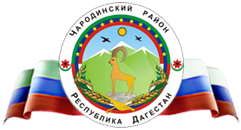 РЕСПУБЛИКА ДАГЕСТАНОТДЕЛ ОБРАЗОВАНИЯ И КУЛЬТУРЫ АДМИНИСТРАЦИИ МО «ЧАРОДИНСКИЙ РАЙОН» МКОУ «Ирибская СОШ им М.М. Ибрагимова»С. Ириб                                                                                                                                 89634215413                                                                                                                                 «16»  март   2022 г  Отчет Вечер  памяти Фазу Алиевой, посвящённый 90-летию со дня рождения Фазу Алиевой.В МКОУ "Ирибская СОШ имени М.М. Ибрагимова"  прошел  вечер памяти Фазу Алиевой, посвящённый 90-летию со дня рождения Фазу Алиевой, которую организовала учитель родного языка Ахмедова П.Х.    Основная цель мероприятия - раскрыть образ талантливого автора через взгляды и ценности, которых она придерживалась, через монолитность фраз и силу слова.    В мероприятии  учащиеся  декламировали стихи Фазу Алиевой и цитировали изречения и воспоминания современников.    Фазу Алиева всегда шла в ногу со временем, поэтому проблемы общества того времени она отражала в сюжетных линиях своих произведений. Поэтесса поведала всему миру о родном крае, гордо воспевая этот образ и откликаясь на каждое его изменение. Чуткая душа и отзывчивость позволили Фазу Алиевой стать не только народной поэтессой, но и значимым общественным деятелем: к ней обращались, ей верили.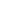 Ссылка на школьный сайт, в котором размещен отчет- https://iribs.dagestanschool.ru/site/pub?id=222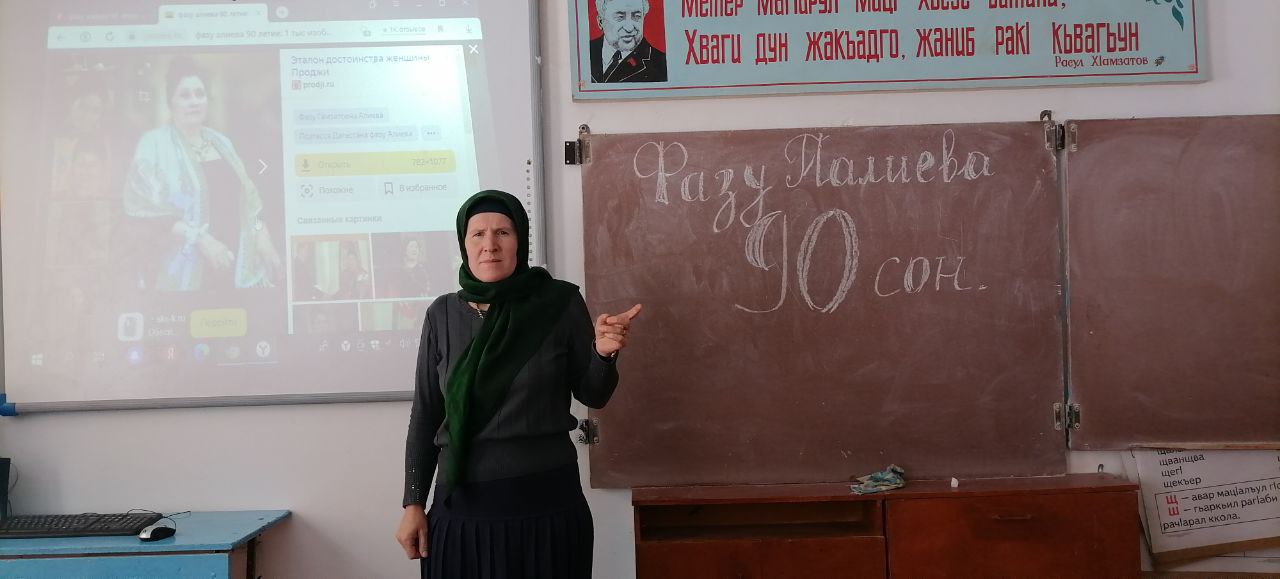 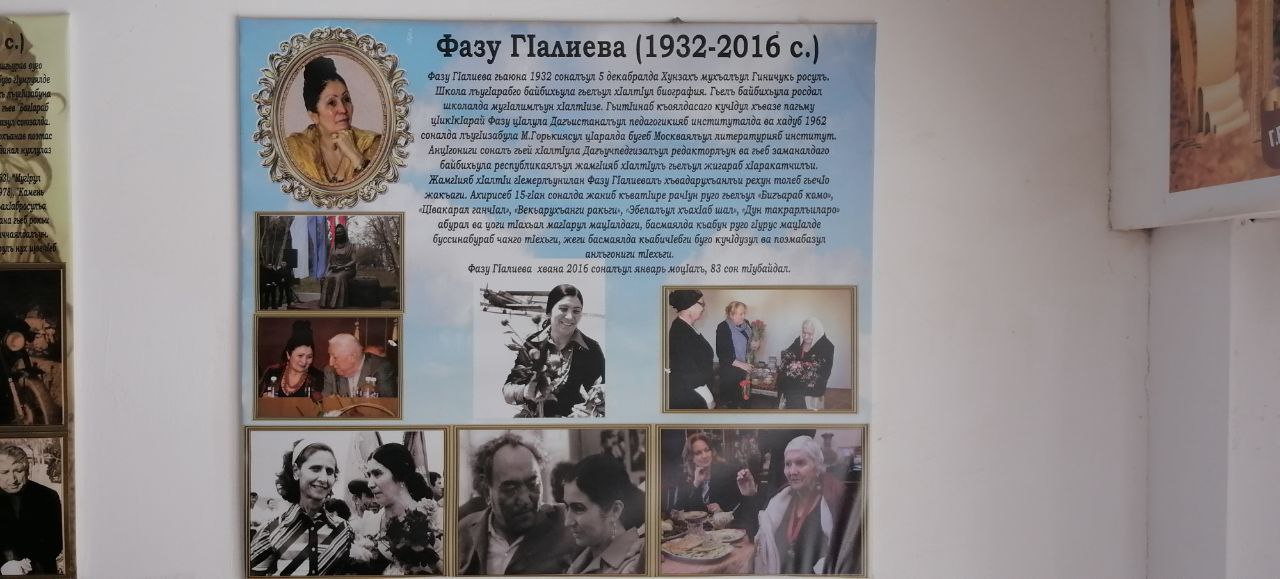 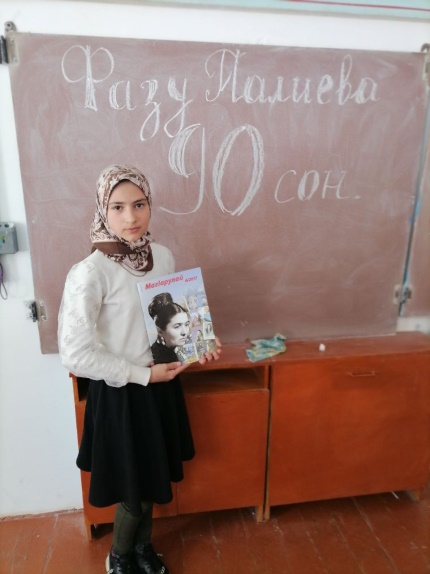 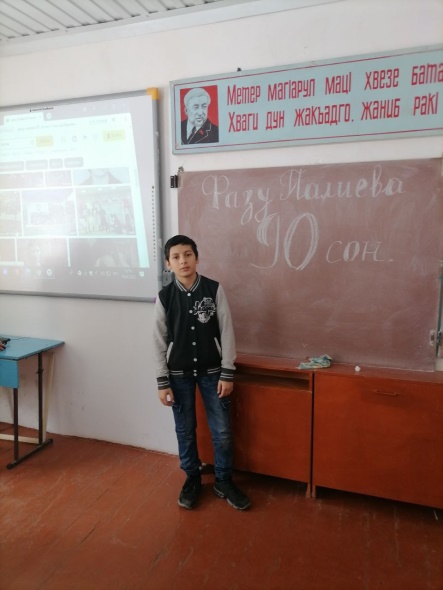 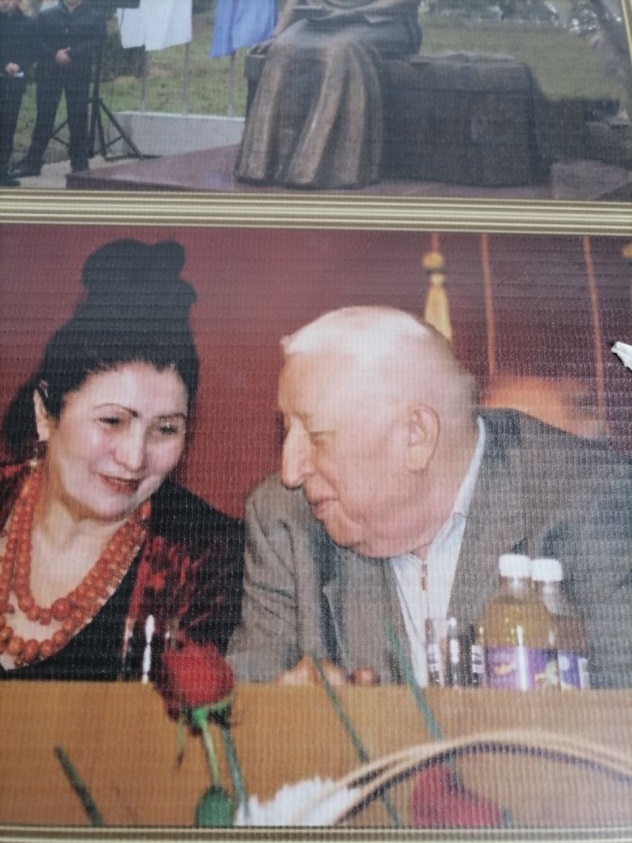 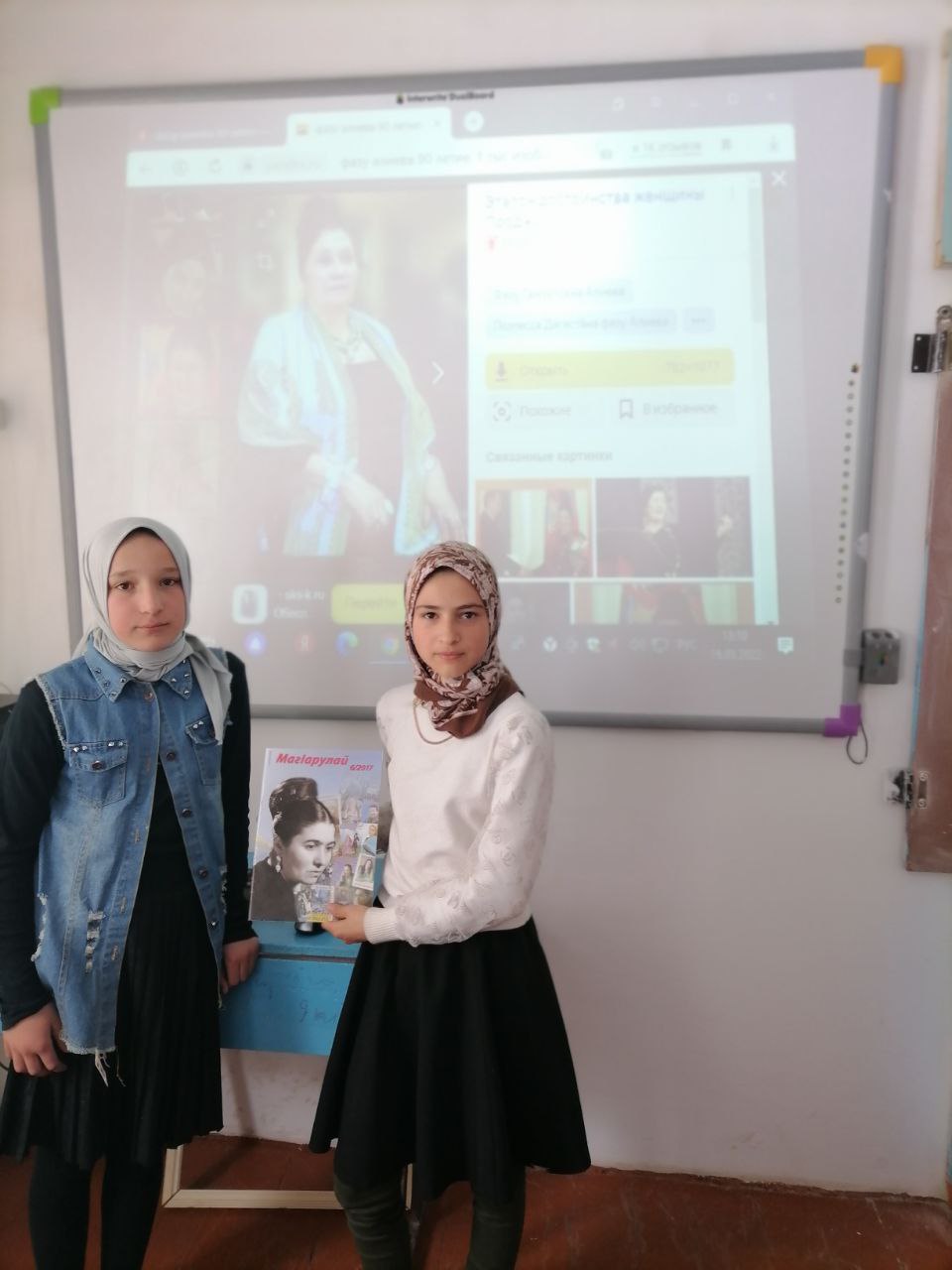 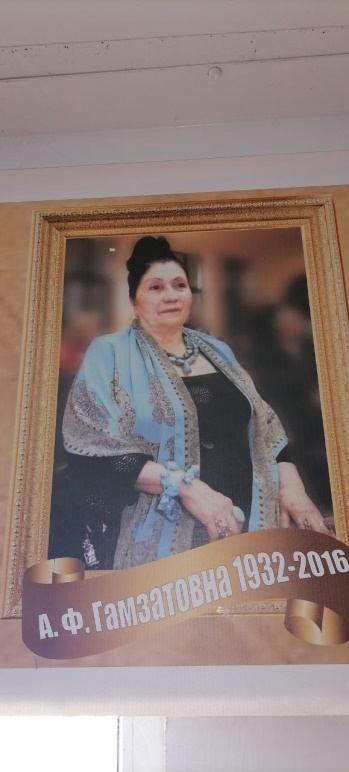 